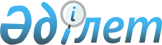 Об утверждении государственного образовательного заказа на подготовку специалистов с техническим и профессиональным, послесредним образованием на 2015-2016 учебный годПостановление акимата Жамбылской области от 11 июня 2015 года № 125. Зарегистрировано Департаментом юстиции Жамбылской области 17 июня 2015 года № 2680      Примечание РЦПИ.
В тексте документа сохранена пунктуация и орфография оригинала.

      В соответствии с Законом Республики Казахстан "О местном государственном управлении и самоуправлении в Республике Казахстан" от 23 января 2001 года и Законом Республики Казахстан "Об образовании" от 27 июля 2007 года акимат Жамбылской области ПОСТАНОВЛЯЕТ:

      1.  Утвердить согласно приложению государственный образовательный заказ на подготовку специалистов с техническим и профессиональным, послесредним образованием на 2015-2016 учебный год.

      2.  Коммунальному государственному учреждению "Управление образования акимата Жамбылской области" (далее - Управление) разместить в установленном порядке государственный образовательный заказ в организациях технического и профессионального образования.

      3.  Определить, что в пределах утвержденного образовательного заказа действует квота, установленная постановлением Правительства Республики Казахстан от 28 февраля 2012 года № 264 "Об утверждении размеров квоты приема при поступлении на учебу в организации образования, реализующие профессиональные образовательные учебные программы технического и профессионального, послесреднего и высшего образования".

      4.  Управлению в установленном законодательством порядке обеспечить:

      1)  государственную регистрацию настоящего постановления в органах юстиции;

      2)  в течение десяти календарных дней после государственной регистрации настоящего постановления его направление на официальное опубликование в периодических печатных изданиях и в информационно-правовой системе "Әділет";

      3)  размещение настоящего постановления на интернет-ресурсе акимата Жамбылской области. 

      5.  Контроль за исполнением настоящего постановления возложить на заместителя акима области Е. Манжуова.

      6.  Настоящее постановление вступает в силу со дня государственной регистрации в органах юстиции и вводится в действие после дня первого официального опубликования.

 Государственный образовательный заказ на подготовку специалистов с техническим и профессиональным, послесредним образованием на 2015-2016 учебный год
					© 2012. РГП на ПХВ «Институт законодательства и правовой информации Республики Казахстан» Министерства юстиции Республики Казахстан
				
      Аким области

 К.Кокрекбаев
Приложение к постановлению
акимата Жамбылской области
от 11 июня 2015 года № 125№

Код специаль-ности

Код специаль-ности

Наименование специальности

Наименование специальности

Государственный образовательный заказ (мест)

Государственный образовательный заказ (мест)

Государственный образовательный заказ (мест)

За счет трансфертов из республиканского бюджета (тысяч тенге)

За счет трансфертов из республиканского бюджета (тысяч тенге)

За счет трансфертов из республиканского бюджета (тысяч тенге)

За счет местного бюджета (тысяч тенге)

За счет местного бюджета (тысяч тенге)

За счет местного бюджета (тысяч тенге)

За счет местного бюджета (тысяч тенге)

За счет местного бюджета (тысяч тенге)

За счет местного бюджета (тысяч тенге)

За счет местного бюджета (тысяч тенге)

За счет местного бюджета (тысяч тенге)

За счет местного бюджета (тысяч тенге)

За счет местного бюджета (тысяч тенге)

За счет местного бюджета (тысяч тенге)

За счет местного бюджета (тысяч тенге)

За счет местного бюджета (тысяч тенге)

За счет местного бюджета (тысяч тенге)

За счет местного бюджета (тысяч тенге)

№

Код специаль-ности

Код специаль-ности

Наименование специальности

Наименование специальности

Государственный образовательный заказ (мест)

Государственный образовательный заказ (мест)

Государственный образовательный заказ (мест)

Средняя стоимость обучения 1 специалиста очная форма обучения

Средняя стоимость обучения 1 специалиста очная форма обучения

Средняя стоимость обучения 1 специалиста очная форма обучения

Средняя стоимость обучения 1 специалиста заочная форма обучения

Средняя стоимость обучения 1 специалиста заочная форма обучения

Средняя стоимость обучения 1 специалиста заочная форма обучения

Средняя стоимость обучения 1 специалиста заочная форма обучения

Средняя стоимость обучения 1 специалиста заочная форма обучения

Средняя стоимость обучения 1 специалиста заочная форма обучения

Средняя стоимость обучения 1 специалиста заочная форма обучения

Средняя стоимость обучения 1 специалиста заочная форма обучения

Средняя стоимость обучения 1 специалиста очная форма обучения

Средняя стоимость обучения 1 специалиста очная форма обучения

Средняя стоимость обучения 1 специалиста очная форма обучения

Колледж при учреждении уголовно-исполнительной системы

Колледж при учреждении уголовно-исполнительной системы

Колледж при учреждении уголовно-исполнительной системы

Колледж при учреждении уголовно-исполнительной системы

№

Код специаль-ности

Код специаль-ности

Наименование специальности

Наименование специальности

Государственный образовательный заказ (мест)

Государственный образовательный заказ (мест)

Государственный образовательный заказ (мест)

Средняя стоимость обучения 1 специалиста очная форма обучения

Средняя стоимость обучения 1 специалиста очная форма обучения

Средняя стоимость обучения 1 специалиста очная форма обучения

Средняя стоимость обучения 1 специалиста заочная форма обучения

Средняя стоимость обучения 1 специалиста заочная форма обучения

Средняя стоимость обучения 1 специалиста заочная форма обучения

Средняя стоимость обучения 1 специалиста заочная форма обучения

Средняя стоимость обучения 1 специалиста заочная форма обучения

Средняя стоимость обучения 1 специалиста заочная форма обучения

Средняя стоимость обучения 1 специалиста заочная форма обучения

Средняя стоимость обучения 1 специалиста заочная форма обучения

Средняя стоимость обучения 1 специалиста очная форма обучения

Средняя стоимость обучения 1 специалиста очная форма обучения

Средняя стоимость обучения 1 специалиста очная форма обучения

Средняя стоимость обучения 1 специалиста очная форма обучения

Средняя стоимость обучения 1 специалиста очная форма обучения

Средняя стоимость обучения 1 специалиста очная форма обучения

Средняя стоимость обучения 1 специалиста очная форма обучения

№

Код специаль-ности

Код специаль-ности

Наименование специальности

Наименование специальности

Всего

Всего

Из них на государ-ственном языке

город

село

село

город

город

город

город

село

село

село

село

город

село

село

село

город

город

село

І. Государственный образовательный заказ, администратором бюджетных программ которых является коммунальное государственное учреждение "Управление образования акимата Жамбылской области"

І. Государственный образовательный заказ, администратором бюджетных программ которых является коммунальное государственное учреждение "Управление образования акимата Жамбылской области"

І. Государственный образовательный заказ, администратором бюджетных программ которых является коммунальное государственное учреждение "Управление образования акимата Жамбылской области"

І. Государственный образовательный заказ, администратором бюджетных программ которых является коммунальное государственное учреждение "Управление образования акимата Жамбылской области"

І. Государственный образовательный заказ, администратором бюджетных программ которых является коммунальное государственное учреждение "Управление образования акимата Жамбылской области"

І. Государственный образовательный заказ, администратором бюджетных программ которых является коммунальное государственное учреждение "Управление образования акимата Жамбылской области"

І. Государственный образовательный заказ, администратором бюджетных программ которых является коммунальное государственное учреждение "Управление образования акимата Жамбылской области"

І. Государственный образовательный заказ, администратором бюджетных программ которых является коммунальное государственное учреждение "Управление образования акимата Жамбылской области"

І. Государственный образовательный заказ, администратором бюджетных программ которых является коммунальное государственное учреждение "Управление образования акимата Жамбылской области"

І. Государственный образовательный заказ, администратором бюджетных программ которых является коммунальное государственное учреждение "Управление образования акимата Жамбылской области"

І. Государственный образовательный заказ, администратором бюджетных программ которых является коммунальное государственное учреждение "Управление образования акимата Жамбылской области"

І. Государственный образовательный заказ, администратором бюджетных программ которых является коммунальное государственное учреждение "Управление образования акимата Жамбылской области"

І. Государственный образовательный заказ, администратором бюджетных программ которых является коммунальное государственное учреждение "Управление образования акимата Жамбылской области"

І. Государственный образовательный заказ, администратором бюджетных программ которых является коммунальное государственное учреждение "Управление образования акимата Жамбылской области"

І. Государственный образовательный заказ, администратором бюджетных программ которых является коммунальное государственное учреждение "Управление образования акимата Жамбылской области"

І. Государственный образовательный заказ, администратором бюджетных программ которых является коммунальное государственное учреждение "Управление образования акимата Жамбылской области"

І. Государственный образовательный заказ, администратором бюджетных программ которых является коммунальное государственное учреждение "Управление образования акимата Жамбылской области"

І. Государственный образовательный заказ, администратором бюджетных программ которых является коммунальное государственное учреждение "Управление образования акимата Жамбылской области"

І. Государственный образовательный заказ, администратором бюджетных программ которых является коммунальное государственное учреждение "Управление образования акимата Жамбылской области"

І. Государственный образовательный заказ, администратором бюджетных программ которых является коммунальное государственное учреждение "Управление образования акимата Жамбылской области"

І. Государственный образовательный заказ, администратором бюджетных программ которых является коммунальное государственное учреждение "Управление образования акимата Жамбылской области"

І. Государственный образовательный заказ, администратором бюджетных программ которых является коммунальное государственное учреждение "Управление образования акимата Жамбылской области"

І. Государственный образовательный заказ, администратором бюджетных программ которых является коммунальное государственное учреждение "Управление образования акимата Жамбылской области"

І. Государственный образовательный заказ, администратором бюджетных программ которых является коммунальное государственное учреждение "Управление образования акимата Жамбылской области"

І. Государственный образовательный заказ, администратором бюджетных программ которых является коммунальное государственное учреждение "Управление образования акимата Жамбылской области"

І. Государственный образовательный заказ, администратором бюджетных программ которых является коммунальное государственное учреждение "Управление образования акимата Жамбылской области"

Коммунальное государственное казенное предприятие "Жамбылский гуманитарный колледж имени Абая"

Коммунальное государственное казенное предприятие "Жамбылский гуманитарный колледж имени Абая"

Коммунальное государственное казенное предприятие "Жамбылский гуманитарный колледж имени Абая"

Коммунальное государственное казенное предприятие "Жамбылский гуманитарный колледж имени Абая"

Коммунальное государственное казенное предприятие "Жамбылский гуманитарный колледж имени Абая"

Коммунальное государственное казенное предприятие "Жамбылский гуманитарный колледж имени Абая"

Коммунальное государственное казенное предприятие "Жамбылский гуманитарный колледж имени Абая"

Коммунальное государственное казенное предприятие "Жамбылский гуманитарный колледж имени Абая"

Коммунальное государственное казенное предприятие "Жамбылский гуманитарный колледж имени Абая"

Коммунальное государственное казенное предприятие "Жамбылский гуманитарный колледж имени Абая"

Коммунальное государственное казенное предприятие "Жамбылский гуманитарный колледж имени Абая"

Коммунальное государственное казенное предприятие "Жамбылский гуманитарный колледж имени Абая"

Коммунальное государственное казенное предприятие "Жамбылский гуманитарный колледж имени Абая"

Коммунальное государственное казенное предприятие "Жамбылский гуманитарный колледж имени Абая"

Коммунальное государственное казенное предприятие "Жамбылский гуманитарный колледж имени Абая"

Коммунальное государственное казенное предприятие "Жамбылский гуманитарный колледж имени Абая"

Коммунальное государственное казенное предприятие "Жамбылский гуманитарный колледж имени Абая"

Коммунальное государственное казенное предприятие "Жамбылский гуманитарный колледж имени Абая"

Коммунальное государственное казенное предприятие "Жамбылский гуманитарный колледж имени Абая"

Коммунальное государственное казенное предприятие "Жамбылский гуманитарный колледж имени Абая"

Коммунальное государственное казенное предприятие "Жамбылский гуманитарный колледж имени Абая"

Коммунальное государственное казенное предприятие "Жамбылский гуманитарный колледж имени Абая"

Коммунальное государственное казенное предприятие "Жамбылский гуманитарный колледж имени Абая"

Коммунальное государственное казенное предприятие "Жамбылский гуманитарный колледж имени Абая"

Коммунальное государственное казенное предприятие "Жамбылский гуманитарный колледж имени Абая"

Коммунальное государственное казенное предприятие "Жамбылский гуманитарный колледж имени Абая"

1

0101000

0101000

Дошкольное воспитание и обучение

Дошкольное воспитание и обучение

50

50

50

193,0

2

0105000

0105000

Начальное образование

Начальное образование

25

25

25

205,8

3

0108000

0108000

Музыкальное образование

Музыкальное образование

20

20

20

506,7

4

0111000

0111000

Основное среднее образование

Основное среднее образование

25

25

25

193,0

5

0404000

0404000

Инструментальное исполнительство и музыкальное искусство эстрады (по видам)

Инструментальное исполнительство и музыкальное искусство эстрады (по видам)

10

10

10

536,0

6

0405000

0405000

Хоровое дирижирование 

Хоровое дирижирование 

5

5

5

436,0

7

0407000

0407000

Пение

Пение

10

10

10

375,0

8

0408000

0408000

Хореографическое искусство 

Хореографическое искусство 

12

12

12

451,2

9

0409000

0409000

Актерское искусство

Актерское искусство

10

10

10

362,2

10

0413000

0413000

Декоративно-прикладное искусство и народные промыслы (по профилю)

Декоративно-прикладное искусство и народные промыслы (по профилю)

10

10

10

362,1

Итого

Итого

177

177

177

Коммунальное государственное казенное предприятие "Жамбылский политехнический колледж"

Коммунальное государственное казенное предприятие "Жамбылский политехнический колледж"

Коммунальное государственное казенное предприятие "Жамбылский политехнический колледж"

Коммунальное государственное казенное предприятие "Жамбылский политехнический колледж"

Коммунальное государственное казенное предприятие "Жамбылский политехнический колледж"

Коммунальное государственное казенное предприятие "Жамбылский политехнический колледж"

Коммунальное государственное казенное предприятие "Жамбылский политехнический колледж"

Коммунальное государственное казенное предприятие "Жамбылский политехнический колледж"

Коммунальное государственное казенное предприятие "Жамбылский политехнический колледж"

Коммунальное государственное казенное предприятие "Жамбылский политехнический колледж"

Коммунальное государственное казенное предприятие "Жамбылский политехнический колледж"

Коммунальное государственное казенное предприятие "Жамбылский политехнический колледж"

Коммунальное государственное казенное предприятие "Жамбылский политехнический колледж"

Коммунальное государственное казенное предприятие "Жамбылский политехнический колледж"

Коммунальное государственное казенное предприятие "Жамбылский политехнический колледж"

Коммунальное государственное казенное предприятие "Жамбылский политехнический колледж"

Коммунальное государственное казенное предприятие "Жамбылский политехнический колледж"

Коммунальное государственное казенное предприятие "Жамбылский политехнический колледж"

Коммунальное государственное казенное предприятие "Жамбылский политехнический колледж"

Коммунальное государственное казенное предприятие "Жамбылский политехнический колледж"

Коммунальное государственное казенное предприятие "Жамбылский политехнический колледж"

Коммунальное государственное казенное предприятие "Жамбылский политехнический колледж"

Коммунальное государственное казенное предприятие "Жамбылский политехнический колледж"

Коммунальное государственное казенное предприятие "Жамбылский политехнический колледж"

Коммунальное государственное казенное предприятие "Жамбылский политехнический колледж"

Коммунальное государственное казенное предприятие "Жамбылский политехнический колледж"

1

0413000

0413000

Декоративно-прикладное искусство и народные промыслы (по профилю)

Декоративно-прикладное искусство и народные промыслы (по профилю)

20

20

20

231,2

2

0416000

0416000

Архитектура

Архитектура

25

25

25

221,8

3

0705000

0705000

Подземная разработка месторождений полезных ископаемых

Подземная разработка месторождений полезных ископаемых

25

25

25

372,0

4

0805000

0805000

Транспортировка и хранение нефти и газа 

Транспортировка и хранение нефти и газа 

25

25

25

229,4

5

0814000

0814000

Технология полимерного производства

Технология полимерного производства

25

25

25

228,1

6

0816000

0816000

Химическая технология и производство (по видам)

Химическая технология и производство (по видам)

25

25

25

228,1

7

0819000

0819000

Технология переработки нефти и газа

Технология переработки нефти и газа

25

25

25

227,4

8

0907000

0907000

Теплотехническое оборудование и системы теплоснабжения (по видам)

Теплотехническое оборудование и системы теплоснабжения (по видам)

25

25

229,3

9

0911000

0911000

Техническая эксплуатация, обслуживание и ремонт электрического и электромеханического оборудования (по видам)

Техническая эксплуатация, обслуживание и ремонт электрического и электромеханического оборудования (по видам)

25

25

25

227,1

10

1013000

1013000

Механообработка, контрольно-измерительные приборы и автоматика в промышленности

Механообработка, контрольно-измерительные приборы и автоматика в промышленности

25

25

227,1

11

1112000

1112000

Эксплуатация машин и оборудования промышленности

Эксплуатация машин и оборудования промышленности

25

25

25

227,7

12

1302000

1302000

Автоматизация и управление (по профилю)

Автоматизация и управление (по профилю)

25

25

25

229,3

13

1305000

1305000

Информационные системы (по областям применения)

Информационные системы (по областям применения)

25

25

25

228,9

14

1306000

1306000

Радиоэлектроника и связь (по видам)

Радиоэлектроника и связь (по видам)

25

25

25

372,0

15

1401000

1401000

Строительство и эксплуатация зданий и сооружений

Строительство и эксплуатация зданий и сооружений

25

25

25

226,8

16

1410000

1410000

Строительство автомобильных дорог и аэродромов

Строительство автомобильных дорог и аэродромов

25

25

25

230,1

Итого

Итого

395

395

345

Коммунальное государственное казенное предприятие "Куланский сельско-хозяйственный колледж"

Коммунальное государственное казенное предприятие "Куланский сельско-хозяйственный колледж"

Коммунальное государственное казенное предприятие "Куланский сельско-хозяйственный колледж"

Коммунальное государственное казенное предприятие "Куланский сельско-хозяйственный колледж"

Коммунальное государственное казенное предприятие "Куланский сельско-хозяйственный колледж"

Коммунальное государственное казенное предприятие "Куланский сельско-хозяйственный колледж"

Коммунальное государственное казенное предприятие "Куланский сельско-хозяйственный колледж"

Коммунальное государственное казенное предприятие "Куланский сельско-хозяйственный колледж"

Коммунальное государственное казенное предприятие "Куланский сельско-хозяйственный колледж"

Коммунальное государственное казенное предприятие "Куланский сельско-хозяйственный колледж"

Коммунальное государственное казенное предприятие "Куланский сельско-хозяйственный колледж"

Коммунальное государственное казенное предприятие "Куланский сельско-хозяйственный колледж"

Коммунальное государственное казенное предприятие "Куланский сельско-хозяйственный колледж"

Коммунальное государственное казенное предприятие "Куланский сельско-хозяйственный колледж"

Коммунальное государственное казенное предприятие "Куланский сельско-хозяйственный колледж"

Коммунальное государственное казенное предприятие "Куланский сельско-хозяйственный колледж"

Коммунальное государственное казенное предприятие "Куланский сельско-хозяйственный колледж"

Коммунальное государственное казенное предприятие "Куланский сельско-хозяйственный колледж"

Коммунальное государственное казенное предприятие "Куланский сельско-хозяйственный колледж"

Коммунальное государственное казенное предприятие "Куланский сельско-хозяйственный колледж"

Коммунальное государственное казенное предприятие "Куланский сельско-хозяйственный колледж"

Коммунальное государственное казенное предприятие "Куланский сельско-хозяйственный колледж"

Коммунальное государственное казенное предприятие "Куланский сельско-хозяйственный колледж"

Коммунальное государственное казенное предприятие "Куланский сельско-хозяйственный колледж"

Коммунальное государственное казенное предприятие "Куланский сельско-хозяйственный колледж"

Коммунальное государственное казенное предприятие "Куланский сельско-хозяйственный колледж"

1

1114000

1114000

Сварочное дело (по видам)

Сварочное дело (по видам)

25

25

25

259,5

259,5

259,5

259,5

2

1502000

1502000

Агрономия

Агрономия

25

25

25

256,6

256,6

256,6

256,6

3

1504000

1504000

Фермерское хозяйство (по профилю)

Фермерское хозяйство (по профилю)

75

75

75

260,4

260,4

260,4

260,4

4

1512000

1512000

Зоотехния

Зоотехния

25

25

25

257,2

257,2

257,2

257,2

5

1513000

1513000

Ветеринария

Ветеринария

50

50

50

372,0

372,0

260,7

260,7

260,7

260,7

Итого

Итого

200

200

200

Коммунальное государственное казенное предприятие "Кордайский сельско-хозяйственный колледж"

Коммунальное государственное казенное предприятие "Кордайский сельско-хозяйственный колледж"

Коммунальное государственное казенное предприятие "Кордайский сельско-хозяйственный колледж"

Коммунальное государственное казенное предприятие "Кордайский сельско-хозяйственный колледж"

Коммунальное государственное казенное предприятие "Кордайский сельско-хозяйственный колледж"

Коммунальное государственное казенное предприятие "Кордайский сельско-хозяйственный колледж"

Коммунальное государственное казенное предприятие "Кордайский сельско-хозяйственный колледж"

Коммунальное государственное казенное предприятие "Кордайский сельско-хозяйственный колледж"

Коммунальное государственное казенное предприятие "Кордайский сельско-хозяйственный колледж"

Коммунальное государственное казенное предприятие "Кордайский сельско-хозяйственный колледж"

Коммунальное государственное казенное предприятие "Кордайский сельско-хозяйственный колледж"

Коммунальное государственное казенное предприятие "Кордайский сельско-хозяйственный колледж"

Коммунальное государственное казенное предприятие "Кордайский сельско-хозяйственный колледж"

Коммунальное государственное казенное предприятие "Кордайский сельско-хозяйственный колледж"

Коммунальное государственное казенное предприятие "Кордайский сельско-хозяйственный колледж"

Коммунальное государственное казенное предприятие "Кордайский сельско-хозяйственный колледж"

Коммунальное государственное казенное предприятие "Кордайский сельско-хозяйственный колледж"

Коммунальное государственное казенное предприятие "Кордайский сельско-хозяйственный колледж"

Коммунальное государственное казенное предприятие "Кордайский сельско-хозяйственный колледж"

Коммунальное государственное казенное предприятие "Кордайский сельско-хозяйственный колледж"

Коммунальное государственное казенное предприятие "Кордайский сельско-хозяйственный колледж"

Коммунальное государственное казенное предприятие "Кордайский сельско-хозяйственный колледж"

Коммунальное государственное казенное предприятие "Кордайский сельско-хозяйственный колледж"

Коммунальное государственное казенное предприятие "Кордайский сельско-хозяйственный колледж"

Коммунальное государственное казенное предприятие "Кордайский сельско-хозяйственный колледж"

Коммунальное государственное казенное предприятие "Кордайский сельско-хозяйственный колледж"

1

1114000

1114000

Сварочное дело (по видам)

Сварочное дело (по видам)

20

20

20

233,2

233,2

233,2

233,2

2

1502000

1502000

Агрономия

Агрономия

25

25

25

233,2

233,2

233,2

233,2

3

1504000

1504000

Фермерское хозяйство (по профилю)

Фермерское хозяйство (по профилю)

25

25

25

232,9

232,9

232,9

232,9

4

1510000

1510000

Механизация сельского хозяйства

Механизация сельского хозяйства

25

25

25

231,6

231,6

231,6

231,6

5

1513000

1513000

Ветеринария

Ветеринария

50

50

50

372,0

372,0

235,7

235,7

235,7

235,7

Итого

Итого

145

145

145

Коммунальное государственное казенное предприятие "Жамбылский казахско-турецкий учетно-экономический колледж"

Коммунальное государственное казенное предприятие "Жамбылский казахско-турецкий учетно-экономический колледж"

Коммунальное государственное казенное предприятие "Жамбылский казахско-турецкий учетно-экономический колледж"

Коммунальное государственное казенное предприятие "Жамбылский казахско-турецкий учетно-экономический колледж"

Коммунальное государственное казенное предприятие "Жамбылский казахско-турецкий учетно-экономический колледж"

Коммунальное государственное казенное предприятие "Жамбылский казахско-турецкий учетно-экономический колледж"

Коммунальное государственное казенное предприятие "Жамбылский казахско-турецкий учетно-экономический колледж"

Коммунальное государственное казенное предприятие "Жамбылский казахско-турецкий учетно-экономический колледж"

Коммунальное государственное казенное предприятие "Жамбылский казахско-турецкий учетно-экономический колледж"

Коммунальное государственное казенное предприятие "Жамбылский казахско-турецкий учетно-экономический колледж"

Коммунальное государственное казенное предприятие "Жамбылский казахско-турецкий учетно-экономический колледж"

Коммунальное государственное казенное предприятие "Жамбылский казахско-турецкий учетно-экономический колледж"

Коммунальное государственное казенное предприятие "Жамбылский казахско-турецкий учетно-экономический колледж"

Коммунальное государственное казенное предприятие "Жамбылский казахско-турецкий учетно-экономический колледж"

Коммунальное государственное казенное предприятие "Жамбылский казахско-турецкий учетно-экономический колледж"

Коммунальное государственное казенное предприятие "Жамбылский казахско-турецкий учетно-экономический колледж"

Коммунальное государственное казенное предприятие "Жамбылский казахско-турецкий учетно-экономический колледж"

Коммунальное государственное казенное предприятие "Жамбылский казахско-турецкий учетно-экономический колледж"

Коммунальное государственное казенное предприятие "Жамбылский казахско-турецкий учетно-экономический колледж"

Коммунальное государственное казенное предприятие "Жамбылский казахско-турецкий учетно-экономический колледж"

Коммунальное государственное казенное предприятие "Жамбылский казахско-турецкий учетно-экономический колледж"

Коммунальное государственное казенное предприятие "Жамбылский казахско-турецкий учетно-экономический колледж"

Коммунальное государственное казенное предприятие "Жамбылский казахско-турецкий учетно-экономический колледж"

Коммунальное государственное казенное предприятие "Жамбылский казахско-турецкий учетно-экономический колледж"

Коммунальное государственное казенное предприятие "Жамбылский казахско-турецкий учетно-экономический колледж"

Коммунальное государственное казенное предприятие "Жамбылский казахско-турецкий учетно-экономический колледж"

1

0513000

0513000

Маркетинг (по отраслям)

Маркетинг (по отраслям)

25

25

25

249,5

2

0515000

0515000

Менеджмент (по отраслям и областям применения)

Менеджмент (по отраслям и областям применения)

25

25

25

249,5

3

0518000

0518000

Учет и аудит (по отраслям)

Учет и аудит (по отраслям)

25

25

25

249,5

Итого

Итого

75

75

75

Коммунальное государственное казенное предприятие "Жанатасский многоотраслевой колледж"

Коммунальное государственное казенное предприятие "Жанатасский многоотраслевой колледж"

Коммунальное государственное казенное предприятие "Жанатасский многоотраслевой колледж"

Коммунальное государственное казенное предприятие "Жанатасский многоотраслевой колледж"

Коммунальное государственное казенное предприятие "Жанатасский многоотраслевой колледж"

Коммунальное государственное казенное предприятие "Жанатасский многоотраслевой колледж"

Коммунальное государственное казенное предприятие "Жанатасский многоотраслевой колледж"

Коммунальное государственное казенное предприятие "Жанатасский многоотраслевой колледж"

Коммунальное государственное казенное предприятие "Жанатасский многоотраслевой колледж"

Коммунальное государственное казенное предприятие "Жанатасский многоотраслевой колледж"

Коммунальное государственное казенное предприятие "Жанатасский многоотраслевой колледж"

Коммунальное государственное казенное предприятие "Жанатасский многоотраслевой колледж"

Коммунальное государственное казенное предприятие "Жанатасский многоотраслевой колледж"

Коммунальное государственное казенное предприятие "Жанатасский многоотраслевой колледж"

Коммунальное государственное казенное предприятие "Жанатасский многоотраслевой колледж"

Коммунальное государственное казенное предприятие "Жанатасский многоотраслевой колледж"

Коммунальное государственное казенное предприятие "Жанатасский многоотраслевой колледж"

Коммунальное государственное казенное предприятие "Жанатасский многоотраслевой колледж"

Коммунальное государственное казенное предприятие "Жанатасский многоотраслевой колледж"

Коммунальное государственное казенное предприятие "Жанатасский многоотраслевой колледж"

Коммунальное государственное казенное предприятие "Жанатасский многоотраслевой колледж"

Коммунальное государственное казенное предприятие "Жанатасский многоотраслевой колледж"

Коммунальное государственное казенное предприятие "Жанатасский многоотраслевой колледж"

Коммунальное государственное казенное предприятие "Жанатасский многоотраслевой колледж"

Коммунальное государственное казенное предприятие "Жанатасский многоотраслевой колледж"

Коммунальное государственное казенное предприятие "Жанатасский многоотраслевой колледж"

1

0707000

0707000

Техническое обслуживание и ремонт горного электромеханического оборудования

Техническое обслуживание и ремонт горного электромеханического оборудования

25

25

25

372,0

2

0709000

0709000

Обогащение полезных ископаемых (рудообогащение)

Обогащение полезных ископаемых (рудообогащение)

25

25

25

216,8

3

0911000

0911000

Техническая эксплуатация, обслуживание и ремонт электрического и электромеханического оборудования (по видам)

Техническая эксплуатация, обслуживание и ремонт электрического и электромеханического оборудования (по видам)

25

25

25

186,9

Итого

Итого

75

75

75

Коммунальное государственное казенное предприятие "Каратауский гуманитарно-технический колледж"

Коммунальное государственное казенное предприятие "Каратауский гуманитарно-технический колледж"

Коммунальное государственное казенное предприятие "Каратауский гуманитарно-технический колледж"

Коммунальное государственное казенное предприятие "Каратауский гуманитарно-технический колледж"

Коммунальное государственное казенное предприятие "Каратауский гуманитарно-технический колледж"

Коммунальное государственное казенное предприятие "Каратауский гуманитарно-технический колледж"

Коммунальное государственное казенное предприятие "Каратауский гуманитарно-технический колледж"

Коммунальное государственное казенное предприятие "Каратауский гуманитарно-технический колледж"

Коммунальное государственное казенное предприятие "Каратауский гуманитарно-технический колледж"

Коммунальное государственное казенное предприятие "Каратауский гуманитарно-технический колледж"

Коммунальное государственное казенное предприятие "Каратауский гуманитарно-технический колледж"

Коммунальное государственное казенное предприятие "Каратауский гуманитарно-технический колледж"

Коммунальное государственное казенное предприятие "Каратауский гуманитарно-технический колледж"

Коммунальное государственное казенное предприятие "Каратауский гуманитарно-технический колледж"

Коммунальное государственное казенное предприятие "Каратауский гуманитарно-технический колледж"

Коммунальное государственное казенное предприятие "Каратауский гуманитарно-технический колледж"

Коммунальное государственное казенное предприятие "Каратауский гуманитарно-технический колледж"

Коммунальное государственное казенное предприятие "Каратауский гуманитарно-технический колледж"

Коммунальное государственное казенное предприятие "Каратауский гуманитарно-технический колледж"

Коммунальное государственное казенное предприятие "Каратауский гуманитарно-технический колледж"

Коммунальное государственное казенное предприятие "Каратауский гуманитарно-технический колледж"

Коммунальное государственное казенное предприятие "Каратауский гуманитарно-технический колледж"

Коммунальное государственное казенное предприятие "Каратауский гуманитарно-технический колледж"

Коммунальное государственное казенное предприятие "Каратауский гуманитарно-технический колледж"

Коммунальное государственное казенное предприятие "Каратауский гуманитарно-технический колледж"

Коммунальное государственное казенное предприятие "Каратауский гуманитарно-технический колледж"

1

0707000

0707000

Техническое обслуживание и ремонт горного электромеханического оборудования

Техническое обслуживание и ремонт горного электромеханического оборудования

25

25

201,3

2

1201000

1201000

Техническое обслуживание, ремонт и эксплуатация автомобильного транспорта

Техническое обслуживание, ремонт и эксплуатация автомобильного транспорта

25

25

25

372,0

3

1401000

1401000

Строительство и эксплуатация зданий и сооружений

Строительство и эксплуатация зданий и сооружений

20

20

20

200,9

4

1405000

1405000

Монтаж и эксплуатация оборудования и систем газоснабжения

Монтаж и эксплуатация оборудования и систем газоснабжения

20

20

20

201,0

5

1410000

1410000

Строительство автомобильных дорог и аэродромов

Строительство автомобильных дорог и аэродромов

20

20

20

201,6

Итого

Итого

110

110

85

Учреждение "Колледж модельного исскуства и бизнеса "Аспара"

Учреждение "Колледж модельного исскуства и бизнеса "Аспара"

Учреждение "Колледж модельного исскуства и бизнеса "Аспара"

Учреждение "Колледж модельного исскуства и бизнеса "Аспара"

Учреждение "Колледж модельного исскуства и бизнеса "Аспара"

Учреждение "Колледж модельного исскуства и бизнеса "Аспара"

Учреждение "Колледж модельного исскуства и бизнеса "Аспара"

Учреждение "Колледж модельного исскуства и бизнеса "Аспара"

Учреждение "Колледж модельного исскуства и бизнеса "Аспара"

Учреждение "Колледж модельного исскуства и бизнеса "Аспара"

Учреждение "Колледж модельного исскуства и бизнеса "Аспара"

Учреждение "Колледж модельного исскуства и бизнеса "Аспара"

Учреждение "Колледж модельного исскуства и бизнеса "Аспара"

Учреждение "Колледж модельного исскуства и бизнеса "Аспара"

Учреждение "Колледж модельного исскуства и бизнеса "Аспара"

Учреждение "Колледж модельного исскуства и бизнеса "Аспара"

Учреждение "Колледж модельного исскуства и бизнеса "Аспара"

Учреждение "Колледж модельного исскуства и бизнеса "Аспара"

Учреждение "Колледж модельного исскуства и бизнеса "Аспара"

Учреждение "Колледж модельного исскуства и бизнеса "Аспара"

Учреждение "Колледж модельного исскуства и бизнеса "Аспара"

Учреждение "Колледж модельного исскуства и бизнеса "Аспара"

Учреждение "Колледж модельного исскуства и бизнеса "Аспара"

Учреждение "Колледж модельного исскуства и бизнеса "Аспара"

Учреждение "Колледж модельного исскуства и бизнеса "Аспара"

Учреждение "Колледж модельного исскуства и бизнеса "Аспара"

1

0402000

0402000

0402000

Дизайн (по профилю)

50

50

120,8

120,8

120,8

Итого

50

50

Учреждение "Таразский гуманитарно-технический колледж"

Учреждение "Таразский гуманитарно-технический колледж"

Учреждение "Таразский гуманитарно-технический колледж"

Учреждение "Таразский гуманитарно-технический колледж"

Учреждение "Таразский гуманитарно-технический колледж"

Учреждение "Таразский гуманитарно-технический колледж"

Учреждение "Таразский гуманитарно-технический колледж"

Учреждение "Таразский гуманитарно-технический колледж"

Учреждение "Таразский гуманитарно-технический колледж"

Учреждение "Таразский гуманитарно-технический колледж"

Учреждение "Таразский гуманитарно-технический колледж"

Учреждение "Таразский гуманитарно-технический колледж"

Учреждение "Таразский гуманитарно-технический колледж"

Учреждение "Таразский гуманитарно-технический колледж"

Учреждение "Таразский гуманитарно-технический колледж"

Учреждение "Таразский гуманитарно-технический колледж"

Учреждение "Таразский гуманитарно-технический колледж"

Учреждение "Таразский гуманитарно-технический колледж"

Учреждение "Таразский гуманитарно-технический колледж"

Учреждение "Таразский гуманитарно-технический колледж"

Учреждение "Таразский гуманитарно-технический колледж"

Учреждение "Таразский гуманитарно-технический колледж"

Учреждение "Таразский гуманитарно-технический колледж"

Учреждение "Таразский гуманитарно-технический колледж"

Учреждение "Таразский гуманитарно-технический колледж"

Учреждение "Таразский гуманитарно-технический колледж"

1

1401000

1401000

1401000

Строительство и эксплуатация зданий и сооружений

25

25

25

141,6

141,6

141,6

Итого

25

25

25

Учреждение "Таразский колледж техники и бизнеса"

Учреждение "Таразский колледж техники и бизнеса"

Учреждение "Таразский колледж техники и бизнеса"

Учреждение "Таразский колледж техники и бизнеса"

Учреждение "Таразский колледж техники и бизнеса"

Учреждение "Таразский колледж техники и бизнеса"

Учреждение "Таразский колледж техники и бизнеса"

Учреждение "Таразский колледж техники и бизнеса"

Учреждение "Таразский колледж техники и бизнеса"

Учреждение "Таразский колледж техники и бизнеса"

Учреждение "Таразский колледж техники и бизнеса"

Учреждение "Таразский колледж техники и бизнеса"

Учреждение "Таразский колледж техники и бизнеса"

Учреждение "Таразский колледж техники и бизнеса"

Учреждение "Таразский колледж техники и бизнеса"

Учреждение "Таразский колледж техники и бизнеса"

Учреждение "Таразский колледж техники и бизнеса"

Учреждение "Таразский колледж техники и бизнеса"

Учреждение "Таразский колледж техники и бизнеса"

Учреждение "Таразский колледж техники и бизнеса"

Учреждение "Таразский колледж техники и бизнеса"

Учреждение "Таразский колледж техники и бизнеса"

Учреждение "Таразский колледж техники и бизнеса"

Учреждение "Таразский колледж техники и бизнеса"

Учреждение "Таразский колледж техники и бизнеса"

Учреждение "Таразский колледж техники и бизнеса"

1

1301000

Электронные приборы и устройства

Электронные приборы и устройства

Электронные приборы и устройства

25

25

122,9

122,9

122,9

2

1302000

Автоматизация и управление (по профилю)

Автоматизация и управление (по профилю)

Автоматизация и управление (по профилю)

25

25

25

123,0

123,0

123,0

Итого

Итого

Итого

50

50

25

Учреждение "Современный гуманитарно-технический колледж"

Учреждение "Современный гуманитарно-технический колледж"

Учреждение "Современный гуманитарно-технический колледж"

Учреждение "Современный гуманитарно-технический колледж"

Учреждение "Современный гуманитарно-технический колледж"

Учреждение "Современный гуманитарно-технический колледж"

Учреждение "Современный гуманитарно-технический колледж"

Учреждение "Современный гуманитарно-технический колледж"

Учреждение "Современный гуманитарно-технический колледж"

Учреждение "Современный гуманитарно-технический колледж"

Учреждение "Современный гуманитарно-технический колледж"

Учреждение "Современный гуманитарно-технический колледж"

Учреждение "Современный гуманитарно-технический колледж"

Учреждение "Современный гуманитарно-технический колледж"

Учреждение "Современный гуманитарно-технический колледж"

Учреждение "Современный гуманитарно-технический колледж"

Учреждение "Современный гуманитарно-технический колледж"

Учреждение "Современный гуманитарно-технический колледж"

Учреждение "Современный гуманитарно-технический колледж"

Учреждение "Современный гуманитарно-технический колледж"

Учреждение "Современный гуманитарно-технический колледж"

Учреждение "Современный гуманитарно-технический колледж"

Учреждение "Современный гуманитарно-технический колледж"

Учреждение "Современный гуманитарно-технический колледж"

Учреждение "Современный гуманитарно-технический колледж"

Учреждение "Современный гуманитарно-технический колледж"

1

0713000

Геодезия и картография

Геодезия и картография

Геодезия и картография

25

25

147,6

147,6

147,6

2

1006000

Металлообработка (по видам)

Металлообработка (по видам)

Металлообработка (по видам)

25

25

25

161,2

161,2

161,2

Итого

Итого

Итого

50

50

25

Учреждение "Таразский колледж железнодорожного транспорта"

Учреждение "Таразский колледж железнодорожного транспорта"

Учреждение "Таразский колледж железнодорожного транспорта"

Учреждение "Таразский колледж железнодорожного транспорта"

Учреждение "Таразский колледж железнодорожного транспорта"

Учреждение "Таразский колледж железнодорожного транспорта"

Учреждение "Таразский колледж железнодорожного транспорта"

Учреждение "Таразский колледж железнодорожного транспорта"

Учреждение "Таразский колледж железнодорожного транспорта"

Учреждение "Таразский колледж железнодорожного транспорта"

Учреждение "Таразский колледж железнодорожного транспорта"

Учреждение "Таразский колледж железнодорожного транспорта"

Учреждение "Таразский колледж железнодорожного транспорта"

Учреждение "Таразский колледж железнодорожного транспорта"

Учреждение "Таразский колледж железнодорожного транспорта"

Учреждение "Таразский колледж железнодорожного транспорта"

Учреждение "Таразский колледж железнодорожного транспорта"

Учреждение "Таразский колледж железнодорожного транспорта"

Учреждение "Таразский колледж железнодорожного транспорта"

Учреждение "Таразский колледж железнодорожного транспорта"

Учреждение "Таразский колледж железнодорожного транспорта"

Учреждение "Таразский колледж железнодорожного транспорта"

Учреждение "Таразский колледж железнодорожного транспорта"

Учреждение "Таразский колледж железнодорожного транспорта"

Учреждение "Таразский колледж железнодорожного транспорта"

Учреждение "Таразский колледж железнодорожного транспорта"

1

1108000

Эксплуатация, ремонт и техническое обслуживание подвижного состава железных дорог (по видам)

Эксплуатация, ремонт и техническое обслуживание подвижного состава железных дорог (по видам)

Эксплуатация, ремонт и техническое обслуживание подвижного состава железных дорог (по видам)

25

25

216,3

1203000

Организация перевозок и управление движением на железнодорожном транспорте

Организация перевозок и управление движением на железнодорожном транспорте

Организация перевозок и управление движением на железнодорожном транспорте

25

25

207,8

Итого

Итого

Итого

50

50

Коммунальное государственное казенное предприятие "Колледж № 1"

Коммунальное государственное казенное предприятие "Колледж № 1"

Коммунальное государственное казенное предприятие "Колледж № 1"

Коммунальное государственное казенное предприятие "Колледж № 1"

Коммунальное государственное казенное предприятие "Колледж № 1"

Коммунальное государственное казенное предприятие "Колледж № 1"

Коммунальное государственное казенное предприятие "Колледж № 1"

Коммунальное государственное казенное предприятие "Колледж № 1"

Коммунальное государственное казенное предприятие "Колледж № 1"

Коммунальное государственное казенное предприятие "Колледж № 1"

Коммунальное государственное казенное предприятие "Колледж № 1"

Коммунальное государственное казенное предприятие "Колледж № 1"

Коммунальное государственное казенное предприятие "Колледж № 1"

Коммунальное государственное казенное предприятие "Колледж № 1"

Коммунальное государственное казенное предприятие "Колледж № 1"

Коммунальное государственное казенное предприятие "Колледж № 1"

Коммунальное государственное казенное предприятие "Колледж № 1"

Коммунальное государственное казенное предприятие "Колледж № 1"

Коммунальное государственное казенное предприятие "Колледж № 1"

Коммунальное государственное казенное предприятие "Колледж № 1"

Коммунальное государственное казенное предприятие "Колледж № 1"

Коммунальное государственное казенное предприятие "Колледж № 1"

Коммунальное государственное казенное предприятие "Колледж № 1"

Коммунальное государственное казенное предприятие "Колледж № 1"

Коммунальное государственное казенное предприятие "Колледж № 1"

Коммунальное государственное казенное предприятие "Колледж № 1"

1

0506000

Парикмахерское искусство и декоративная косметика

Парикмахерское искусство и декоративная косметика

Парикмахерское искусство и декоративная косметика

25

25

25

251,4

2

0508000

Организация питания

Организация питания

Организация питания

25

25

25

251,4

3

1114000

Сварочное дело (по видам)

Сварочное дело (по видам)

Сварочное дело (по видам)

25

25

25

251,4

4

1115000

Электромеханическое оборудование в промышленности (по видам)

Электромеханическое оборудование в промышленности (по видам)

Электромеханическое оборудование в промышленности (по видам)

25

25

25

251,4

5

1201000

Техническое обслуживание, ремонт и эксплуатация автомобильного транспорта

Техническое обслуживание, ремонт и эксплуатация автомобильного транспорта

Техническое обслуживание, ремонт и эксплуатация автомобильного транспорта

25

25

25

251,4

6

1211000

Швейное производство и моделирование одежды

Швейное производство и моделирование одежды

Швейное производство и моделирование одежды

33

33

25

251,4

7

1401000

Строительство и эксплуатация зданий и сооружений

Строительство и эксплуатация зданий и сооружений

Строительство и эксплуатация зданий и сооружений

8

8

251,4

Итого

Итого

Итого

166

166

150

Коммунальное государственное казенное предприятие "Каратауский колледж № 2"

Коммунальное государственное казенное предприятие "Каратауский колледж № 2"

Коммунальное государственное казенное предприятие "Каратауский колледж № 2"

Коммунальное государственное казенное предприятие "Каратауский колледж № 2"

Коммунальное государственное казенное предприятие "Каратауский колледж № 2"

Коммунальное государственное казенное предприятие "Каратауский колледж № 2"

Коммунальное государственное казенное предприятие "Каратауский колледж № 2"

Коммунальное государственное казенное предприятие "Каратауский колледж № 2"

Коммунальное государственное казенное предприятие "Каратауский колледж № 2"

Коммунальное государственное казенное предприятие "Каратауский колледж № 2"

Коммунальное государственное казенное предприятие "Каратауский колледж № 2"

Коммунальное государственное казенное предприятие "Каратауский колледж № 2"

Коммунальное государственное казенное предприятие "Каратауский колледж № 2"

Коммунальное государственное казенное предприятие "Каратауский колледж № 2"

Коммунальное государственное казенное предприятие "Каратауский колледж № 2"

Коммунальное государственное казенное предприятие "Каратауский колледж № 2"

Коммунальное государственное казенное предприятие "Каратауский колледж № 2"

Коммунальное государственное казенное предприятие "Каратауский колледж № 2"

Коммунальное государственное казенное предприятие "Каратауский колледж № 2"

Коммунальное государственное казенное предприятие "Каратауский колледж № 2"

Коммунальное государственное казенное предприятие "Каратауский колледж № 2"

Коммунальное государственное казенное предприятие "Каратауский колледж № 2"

Коммунальное государственное казенное предприятие "Каратауский колледж № 2"

Коммунальное государственное казенное предприятие "Каратауский колледж № 2"

Коммунальное государственное казенное предприятие "Каратауский колледж № 2"

Коммунальное государственное казенное предприятие "Каратауский колледж № 2"

1

0707000

Техническое обслуживание и ремонт горного электромеханического оборудования

Техническое обслуживание и ремонт горного электромеханического оборудования

Техническое обслуживание и ремонт горного электромеханического оборудования

25

25

241,7

2

1114000

Сварочное дело (по видам)

Сварочное дело (по видам)

Сварочное дело (по видам)

40

40

370,1

3

1115000

Электромеханическое оборудование в промышленности (по видам)

Электромеханическое оборудование в промышленности (по видам)

Электромеханическое оборудование в промышленности (по видам)

20

20

20

361,1

4

1401000

Строительство и эксплуатация зданий и сооружений

Строительство и эксплуатация зданий и сооружений

Строительство и эксплуатация зданий и сооружений

20

20

20

241,4

Итого

Итого

Итого

105

105

40

Коммунальное государственное казенное предприятие "Байзакский колледж № 3"

Коммунальное государственное казенное предприятие "Байзакский колледж № 3"

Коммунальное государственное казенное предприятие "Байзакский колледж № 3"

Коммунальное государственное казенное предприятие "Байзакский колледж № 3"

Коммунальное государственное казенное предприятие "Байзакский колледж № 3"

Коммунальное государственное казенное предприятие "Байзакский колледж № 3"

Коммунальное государственное казенное предприятие "Байзакский колледж № 3"

Коммунальное государственное казенное предприятие "Байзакский колледж № 3"

Коммунальное государственное казенное предприятие "Байзакский колледж № 3"

Коммунальное государственное казенное предприятие "Байзакский колледж № 3"

Коммунальное государственное казенное предприятие "Байзакский колледж № 3"

Коммунальное государственное казенное предприятие "Байзакский колледж № 3"

Коммунальное государственное казенное предприятие "Байзакский колледж № 3"

Коммунальное государственное казенное предприятие "Байзакский колледж № 3"

Коммунальное государственное казенное предприятие "Байзакский колледж № 3"

Коммунальное государственное казенное предприятие "Байзакский колледж № 3"

Коммунальное государственное казенное предприятие "Байзакский колледж № 3"

Коммунальное государственное казенное предприятие "Байзакский колледж № 3"

Коммунальное государственное казенное предприятие "Байзакский колледж № 3"

Коммунальное государственное казенное предприятие "Байзакский колледж № 3"

Коммунальное государственное казенное предприятие "Байзакский колледж № 3"

Коммунальное государственное казенное предприятие "Байзакский колледж № 3"

Коммунальное государственное казенное предприятие "Байзакский колледж № 3"

Коммунальное государственное казенное предприятие "Байзакский колледж № 3"

Коммунальное государственное казенное предприятие "Байзакский колледж № 3"

Коммунальное государственное казенное предприятие "Байзакский колледж № 3"

1

1114000

Сварочное дело (по видам)

Сварочное дело (по видам)

Сварочное дело (по видам)

50

50

50

267,5

267,5

267,5

267,5

2

1304000

Вычислительная техника и программное обеспечение (по видам)

Вычислительная техника и программное обеспечение (по видам)

Вычислительная техника и программное обеспечение (по видам)

25

25

25

240,0

240,0

240,0

240,0

3

1504000

Фермерское хозяйство (по профилю)

Фермерское хозяйство (по профилю)

Фермерское хозяйство (по профилю)

50

50

50

276,1

276,1

276,1

276,1

Итого

Итого

Итого

125

125

125

Коммунальное государственное казенное предприятие "Жанатасский колледж № 5"

Коммунальное государственное казенное предприятие "Жанатасский колледж № 5"

Коммунальное государственное казенное предприятие "Жанатасский колледж № 5"

Коммунальное государственное казенное предприятие "Жанатасский колледж № 5"

Коммунальное государственное казенное предприятие "Жанатасский колледж № 5"

Коммунальное государственное казенное предприятие "Жанатасский колледж № 5"

Коммунальное государственное казенное предприятие "Жанатасский колледж № 5"

Коммунальное государственное казенное предприятие "Жанатасский колледж № 5"

Коммунальное государственное казенное предприятие "Жанатасский колледж № 5"

Коммунальное государственное казенное предприятие "Жанатасский колледж № 5"

Коммунальное государственное казенное предприятие "Жанатасский колледж № 5"

Коммунальное государственное казенное предприятие "Жанатасский колледж № 5"

Коммунальное государственное казенное предприятие "Жанатасский колледж № 5"

Коммунальное государственное казенное предприятие "Жанатасский колледж № 5"

Коммунальное государственное казенное предприятие "Жанатасский колледж № 5"

Коммунальное государственное казенное предприятие "Жанатасский колледж № 5"

Коммунальное государственное казенное предприятие "Жанатасский колледж № 5"

Коммунальное государственное казенное предприятие "Жанатасский колледж № 5"

Коммунальное государственное казенное предприятие "Жанатасский колледж № 5"

Коммунальное государственное казенное предприятие "Жанатасский колледж № 5"

Коммунальное государственное казенное предприятие "Жанатасский колледж № 5"

Коммунальное государственное казенное предприятие "Жанатасский колледж № 5"

Коммунальное государственное казенное предприятие "Жанатасский колледж № 5"

Коммунальное государственное казенное предприятие "Жанатасский колледж № 5"

Коммунальное государственное казенное предприятие "Жанатасский колледж № 5"

Коммунальное государственное казенное предприятие "Жанатасский колледж № 5"

1

0706000

Открытая разработка месторождений полезных ископаемых

Открытая разработка месторождений полезных ископаемых

Открытая разработка месторождений полезных ископаемых

25

25

268,0

2

1013000

Механообработка, контрольно-измерительные приборы и автоматика в промышленности

Механообработка, контрольно-измерительные приборы и автоматика в промышленности

Механообработка, контрольно-измерительные приборы и автоматика в промышленности

25

25

268,0

3

1114000

Сварочное дело (по видам)

Сварочное дело (по видам)

Сварочное дело (по видам)

28

28

28

268,0

4

1201000

Техническое обслуживание, ремонт и эксплуатация автомобильного транспорта

Техническое обслуживание, ремонт и эксплуатация автомобильного транспорта

Техническое обслуживание, ремонт и эксплуатация автомобильного транспорта

28

28

28

268,0

Итого

Итого

Итого

106

106

56

Коммунальное государственное казенное предприятие "Таразский химико-технологический колледж"

Коммунальное государственное казенное предприятие "Таразский химико-технологический колледж"

Коммунальное государственное казенное предприятие "Таразский химико-технологический колледж"

Коммунальное государственное казенное предприятие "Таразский химико-технологический колледж"

Коммунальное государственное казенное предприятие "Таразский химико-технологический колледж"

Коммунальное государственное казенное предприятие "Таразский химико-технологический колледж"

Коммунальное государственное казенное предприятие "Таразский химико-технологический колледж"

Коммунальное государственное казенное предприятие "Таразский химико-технологический колледж"

Коммунальное государственное казенное предприятие "Таразский химико-технологический колледж"

Коммунальное государственное казенное предприятие "Таразский химико-технологический колледж"

Коммунальное государственное казенное предприятие "Таразский химико-технологический колледж"

Коммунальное государственное казенное предприятие "Таразский химико-технологический колледж"

Коммунальное государственное казенное предприятие "Таразский химико-технологический колледж"

Коммунальное государственное казенное предприятие "Таразский химико-технологический колледж"

Коммунальное государственное казенное предприятие "Таразский химико-технологический колледж"

Коммунальное государственное казенное предприятие "Таразский химико-технологический колледж"

Коммунальное государственное казенное предприятие "Таразский химико-технологический колледж"

Коммунальное государственное казенное предприятие "Таразский химико-технологический колледж"

Коммунальное государственное казенное предприятие "Таразский химико-технологический колледж"

Коммунальное государственное казенное предприятие "Таразский химико-технологический колледж"

Коммунальное государственное казенное предприятие "Таразский химико-технологический колледж"

Коммунальное государственное казенное предприятие "Таразский химико-технологический колледж"

Коммунальное государственное казенное предприятие "Таразский химико-технологический колледж"

Коммунальное государственное казенное предприятие "Таразский химико-технологический колледж"

Коммунальное государственное казенное предприятие "Таразский химико-технологический колледж"

Коммунальное государственное казенное предприятие "Таразский химико-технологический колледж"

1

0808000

Техническое обслуживание и ремонт оборудование предприятий нефтеперерабатывающей и химической промышленности (по видам)

Техническое обслуживание и ремонт оборудование предприятий нефтеперерабатывающей и химической промышленности (по видам)

Техническое обслуживание и ремонт оборудование предприятий нефтеперерабатывающей и химической промышленности (по видам)

54

338,1

338,1

2

0816000

Химическая технология и производство (по видам)

Химическая технология и производство (по видам)

Химическая технология и производство (по видам)

80

338,1

338,1

3

1109000

Токарное дело и металлообработка (по видам)

Токарное дело и металлообработка (по видам)

Токарное дело и металлообработка (по видам)

52

338,1

338,1

4

1114000

Сварочное дело (по видам)

Сварочное дело (по видам)

Сварочное дело (по видам)

28

28

28

338,1

338,1

5

1115000

Электромеханическое оборудование в промышленности (по видам)

Электромеханическое оборудование в промышленности (по видам)

Электромеханическое оборудование в промышленности (по видам)

28

28

28

338,1

338,1

6

1402000

Техническая эксплуатация дорожно-строительных машин (по видам)

Техническая эксплуатация дорожно-строительных машин (по видам)

Техническая эксплуатация дорожно-строительных машин (по видам)

54

338,1

338,1

Итого

Итого

Итого

296

56

56

Коммунальное государственное казенное предприятие "Беткайнарский колледж № 7"

Коммунальное государственное казенное предприятие "Беткайнарский колледж № 7"

Коммунальное государственное казенное предприятие "Беткайнарский колледж № 7"

Коммунальное государственное казенное предприятие "Беткайнарский колледж № 7"

Коммунальное государственное казенное предприятие "Беткайнарский колледж № 7"

Коммунальное государственное казенное предприятие "Беткайнарский колледж № 7"

Коммунальное государственное казенное предприятие "Беткайнарский колледж № 7"

Коммунальное государственное казенное предприятие "Беткайнарский колледж № 7"

Коммунальное государственное казенное предприятие "Беткайнарский колледж № 7"

Коммунальное государственное казенное предприятие "Беткайнарский колледж № 7"

Коммунальное государственное казенное предприятие "Беткайнарский колледж № 7"

Коммунальное государственное казенное предприятие "Беткайнарский колледж № 7"

Коммунальное государственное казенное предприятие "Беткайнарский колледж № 7"

Коммунальное государственное казенное предприятие "Беткайнарский колледж № 7"

Коммунальное государственное казенное предприятие "Беткайнарский колледж № 7"

Коммунальное государственное казенное предприятие "Беткайнарский колледж № 7"

Коммунальное государственное казенное предприятие "Беткайнарский колледж № 7"

Коммунальное государственное казенное предприятие "Беткайнарский колледж № 7"

Коммунальное государственное казенное предприятие "Беткайнарский колледж № 7"

Коммунальное государственное казенное предприятие "Беткайнарский колледж № 7"

Коммунальное государственное казенное предприятие "Беткайнарский колледж № 7"

Коммунальное государственное казенное предприятие "Беткайнарский колледж № 7"

Коммунальное государственное казенное предприятие "Беткайнарский колледж № 7"

Коммунальное государственное казенное предприятие "Беткайнарский колледж № 7"

Коммунальное государственное казенное предприятие "Беткайнарский колледж № 7"

Коммунальное государственное казенное предприятие "Беткайнарский колледж № 7"

1

1114000

Сварочное дело (по видам)

Сварочное дело (по видам)

Сварочное дело (по видам)

50

25

25

259,5

259,5

259,5

259,5

2

1211000

Швейное производство и моделирование одежды

Швейное производство и моделирование одежды

Швейное производство и моделирование одежды

25

25

25

259,5

259,5

259,5

259,5

3

1504000

Фермерское хозяйство (по профилю)

Фермерское хозяйство (по профилю)

Фермерское хозяйство (по профилю)

50

25

25

259,5

259,5

259,5

259,5

Итого

Итого

Итого

125

75

75

Коммунальное государственное казенное предприятие "Мойынкумский колледж № 8"

Коммунальное государственное казенное предприятие "Мойынкумский колледж № 8"

Коммунальное государственное казенное предприятие "Мойынкумский колледж № 8"

Коммунальное государственное казенное предприятие "Мойынкумский колледж № 8"

Коммунальное государственное казенное предприятие "Мойынкумский колледж № 8"

Коммунальное государственное казенное предприятие "Мойынкумский колледж № 8"

Коммунальное государственное казенное предприятие "Мойынкумский колледж № 8"

Коммунальное государственное казенное предприятие "Мойынкумский колледж № 8"

Коммунальное государственное казенное предприятие "Мойынкумский колледж № 8"

Коммунальное государственное казенное предприятие "Мойынкумский колледж № 8"

Коммунальное государственное казенное предприятие "Мойынкумский колледж № 8"

Коммунальное государственное казенное предприятие "Мойынкумский колледж № 8"

Коммунальное государственное казенное предприятие "Мойынкумский колледж № 8"

Коммунальное государственное казенное предприятие "Мойынкумский колледж № 8"

Коммунальное государственное казенное предприятие "Мойынкумский колледж № 8"

Коммунальное государственное казенное предприятие "Мойынкумский колледж № 8"

Коммунальное государственное казенное предприятие "Мойынкумский колледж № 8"

Коммунальное государственное казенное предприятие "Мойынкумский колледж № 8"

Коммунальное государственное казенное предприятие "Мойынкумский колледж № 8"

Коммунальное государственное казенное предприятие "Мойынкумский колледж № 8"

Коммунальное государственное казенное предприятие "Мойынкумский колледж № 8"

Коммунальное государственное казенное предприятие "Мойынкумский колледж № 8"

Коммунальное государственное казенное предприятие "Мойынкумский колледж № 8"

Коммунальное государственное казенное предприятие "Мойынкумский колледж № 8"

Коммунальное государственное казенное предприятие "Мойынкумский колледж № 8"

Коммунальное государственное казенное предприятие "Мойынкумский колледж № 8"

1

1115000

Электромеханическое оборудование в промышленности (по видам)

Электромеханическое оборудование в промышленности (по видам)

Электромеханическое оборудование в промышленности (по видам)

25

25

25

328,6

328,6

328,6

328,6

2

1504000

Фермерское хозяйство (по профилю)

Фермерское хозяйство (по профилю)

Фермерское хозяйство (по профилю)

25

25

25

328,6

328,6

328,6

328,6

Итого

Итого

Итого

50

50

50

Коммунальное государственное казенное предприятие "Меркенский колледж № 9"

Коммунальное государственное казенное предприятие "Меркенский колледж № 9"

Коммунальное государственное казенное предприятие "Меркенский колледж № 9"

Коммунальное государственное казенное предприятие "Меркенский колледж № 9"

Коммунальное государственное казенное предприятие "Меркенский колледж № 9"

Коммунальное государственное казенное предприятие "Меркенский колледж № 9"

Коммунальное государственное казенное предприятие "Меркенский колледж № 9"

Коммунальное государственное казенное предприятие "Меркенский колледж № 9"

Коммунальное государственное казенное предприятие "Меркенский колледж № 9"

Коммунальное государственное казенное предприятие "Меркенский колледж № 9"

Коммунальное государственное казенное предприятие "Меркенский колледж № 9"

Коммунальное государственное казенное предприятие "Меркенский колледж № 9"

Коммунальное государственное казенное предприятие "Меркенский колледж № 9"

Коммунальное государственное казенное предприятие "Меркенский колледж № 9"

Коммунальное государственное казенное предприятие "Меркенский колледж № 9"

Коммунальное государственное казенное предприятие "Меркенский колледж № 9"

Коммунальное государственное казенное предприятие "Меркенский колледж № 9"

Коммунальное государственное казенное предприятие "Меркенский колледж № 9"

Коммунальное государственное казенное предприятие "Меркенский колледж № 9"

Коммунальное государственное казенное предприятие "Меркенский колледж № 9"

Коммунальное государственное казенное предприятие "Меркенский колледж № 9"

Коммунальное государственное казенное предприятие "Меркенский колледж № 9"

Коммунальное государственное казенное предприятие "Меркенский колледж № 9"

Коммунальное государственное казенное предприятие "Меркенский колледж № 9"

Коммунальное государственное казенное предприятие "Меркенский колледж № 9"

Коммунальное государственное казенное предприятие "Меркенский колледж № 9"

1

1109000

Токарное дело и металлообработка (по видам)

Токарное дело и металлообработка (по видам)

Токарное дело и металлообработка (по видам)

25

25

25

243,9

243,9

243,9

243,9

2

1114000

Сварочное дело (по видам)

Сварочное дело (по видам)

Сварочное дело (по видам)

50

50

50

243,9

243,9

243,9

243,9

3

1305000

Информационные системы (по областям применения)

Информационные системы (по областям применения)

Информационные системы (по областям применения)

25

25

25

227,7

227,7

227,7

227,7

4

1504000

Фермерское хозяйство (по профилю)

Фермерское хозяйство (по профилю)

Фермерское хозяйство (по профилю)

50

50

50

245,2

245,2

245,2

245,2

Итого

Итого

Итого

150

150

150

Коммунальное государственное казенное предприятие "Шуский колледж № 10"

Коммунальное государственное казенное предприятие "Шуский колледж № 10"

Коммунальное государственное казенное предприятие "Шуский колледж № 10"

Коммунальное государственное казенное предприятие "Шуский колледж № 10"

Коммунальное государственное казенное предприятие "Шуский колледж № 10"

Коммунальное государственное казенное предприятие "Шуский колледж № 10"

Коммунальное государственное казенное предприятие "Шуский колледж № 10"

Коммунальное государственное казенное предприятие "Шуский колледж № 10"

Коммунальное государственное казенное предприятие "Шуский колледж № 10"

Коммунальное государственное казенное предприятие "Шуский колледж № 10"

Коммунальное государственное казенное предприятие "Шуский колледж № 10"

Коммунальное государственное казенное предприятие "Шуский колледж № 10"

Коммунальное государственное казенное предприятие "Шуский колледж № 10"

Коммунальное государственное казенное предприятие "Шуский колледж № 10"

Коммунальное государственное казенное предприятие "Шуский колледж № 10"

Коммунальное государственное казенное предприятие "Шуский колледж № 10"

Коммунальное государственное казенное предприятие "Шуский колледж № 10"

Коммунальное государственное казенное предприятие "Шуский колледж № 10"

Коммунальное государственное казенное предприятие "Шуский колледж № 10"

Коммунальное государственное казенное предприятие "Шуский колледж № 10"

Коммунальное государственное казенное предприятие "Шуский колледж № 10"

Коммунальное государственное казенное предприятие "Шуский колледж № 10"

Коммунальное государственное казенное предприятие "Шуский колледж № 10"

Коммунальное государственное казенное предприятие "Шуский колледж № 10"

Коммунальное государственное казенное предприятие "Шуский колледж № 10"

Коммунальное государственное казенное предприятие "Шуский колледж № 10"

1

1108000

Эксплуатация, ремонт и техническое обслуживание подвижного состава железных дорог (по видам)

Эксплуатация, ремонт и техническое обслуживание подвижного состава железных дорог (по видам)

Эксплуатация, ремонт и техническое обслуживание подвижного состава железных дорог (по видам)

50

50

50

192,9

192,9

2

1504000

Фермерское хозяйство (по профилю)

Фермерское хозяйство (по профилю)

Фермерское хозяйство (по профилю)

50

50

50

192,9

192,9

Итого

Итого

Итого

100

100

100

Коммунальное государственное казенное предприятие "Сарысуский колледж № 11"

Коммунальное государственное казенное предприятие "Сарысуский колледж № 11"

Коммунальное государственное казенное предприятие "Сарысуский колледж № 11"

Коммунальное государственное казенное предприятие "Сарысуский колледж № 11"

Коммунальное государственное казенное предприятие "Сарысуский колледж № 11"

Коммунальное государственное казенное предприятие "Сарысуский колледж № 11"

Коммунальное государственное казенное предприятие "Сарысуский колледж № 11"

Коммунальное государственное казенное предприятие "Сарысуский колледж № 11"

Коммунальное государственное казенное предприятие "Сарысуский колледж № 11"

Коммунальное государственное казенное предприятие "Сарысуский колледж № 11"

Коммунальное государственное казенное предприятие "Сарысуский колледж № 11"

Коммунальное государственное казенное предприятие "Сарысуский колледж № 11"

Коммунальное государственное казенное предприятие "Сарысуский колледж № 11"

Коммунальное государственное казенное предприятие "Сарысуский колледж № 11"

Коммунальное государственное казенное предприятие "Сарысуский колледж № 11"

Коммунальное государственное казенное предприятие "Сарысуский колледж № 11"

Коммунальное государственное казенное предприятие "Сарысуский колледж № 11"

Коммунальное государственное казенное предприятие "Сарысуский колледж № 11"

Коммунальное государственное казенное предприятие "Сарысуский колледж № 11"

Коммунальное государственное казенное предприятие "Сарысуский колледж № 11"

Коммунальное государственное казенное предприятие "Сарысуский колледж № 11"

Коммунальное государственное казенное предприятие "Сарысуский колледж № 11"

Коммунальное государственное казенное предприятие "Сарысуский колледж № 11"

Коммунальное государственное казенное предприятие "Сарысуский колледж № 11"

Коммунальное государственное казенное предприятие "Сарысуский колледж № 11"

Коммунальное государственное казенное предприятие "Сарысуский колледж № 11"

1

1504000

Фермерское хозяйство (по профилю)

Фермерское хозяйство (по профилю)

Фермерское хозяйство (по профилю)

15

15

15

309,7

309,7

309,7

309,7

2

1513000

Ветеринария

Ветеринария

Ветеринария

25

25

25

309,7

309,7

309,7

309,7

Итого

Итого

Итого

40

40

40

Коммунальное государственное казенное предприятие "Колледж № 12 "Тараз"

Коммунальное государственное казенное предприятие "Колледж № 12 "Тараз"

Коммунальное государственное казенное предприятие "Колледж № 12 "Тараз"

Коммунальное государственное казенное предприятие "Колледж № 12 "Тараз"

Коммунальное государственное казенное предприятие "Колледж № 12 "Тараз"

Коммунальное государственное казенное предприятие "Колледж № 12 "Тараз"

Коммунальное государственное казенное предприятие "Колледж № 12 "Тараз"

Коммунальное государственное казенное предприятие "Колледж № 12 "Тараз"

Коммунальное государственное казенное предприятие "Колледж № 12 "Тараз"

Коммунальное государственное казенное предприятие "Колледж № 12 "Тараз"

Коммунальное государственное казенное предприятие "Колледж № 12 "Тараз"

Коммунальное государственное казенное предприятие "Колледж № 12 "Тараз"

Коммунальное государственное казенное предприятие "Колледж № 12 "Тараз"

Коммунальное государственное казенное предприятие "Колледж № 12 "Тараз"

Коммунальное государственное казенное предприятие "Колледж № 12 "Тараз"

Коммунальное государственное казенное предприятие "Колледж № 12 "Тараз"

Коммунальное государственное казенное предприятие "Колледж № 12 "Тараз"

Коммунальное государственное казенное предприятие "Колледж № 12 "Тараз"

Коммунальное государственное казенное предприятие "Колледж № 12 "Тараз"

Коммунальное государственное казенное предприятие "Колледж № 12 "Тараз"

Коммунальное государственное казенное предприятие "Колледж № 12 "Тараз"

Коммунальное государственное казенное предприятие "Колледж № 12 "Тараз"

Коммунальное государственное казенное предприятие "Колледж № 12 "Тараз"

Коммунальное государственное казенное предприятие "Колледж № 12 "Тараз"

Коммунальное государственное казенное предприятие "Колледж № 12 "Тараз"

Коммунальное государственное казенное предприятие "Колледж № 12 "Тараз"

1

1114000

Сварочное дело (по видам)

Сварочное дело (по видам)

Сварочное дело (по видам)

25

25

25

262,2

262,2

2

1201000

Техническое обслуживание, ремонт и эксплуатация автомобильного транспорта

Техническое обслуживание, ремонт и эксплуатация автомобильного транспорта

Техническое обслуживание, ремонт и эксплуатация автомобильного транспорта

25

262,2

262,2

3

1219000

Хлебопекарное, макаронное и кондитерское производство

Хлебопекарное, макаронное и кондитерское производство

Хлебопекарное, макаронное и кондитерское производство

25

25

25

248,9

248,9

4

1304000

Вычислительная техника и программное обеспечение (по видам)

Вычислительная техника и программное обеспечение (по видам)

Вычислительная техника и программное обеспечение (по видам)

25

276,3

276,3

5

1402000

Техническая эксплуатация дорожно-строительных машин (по видам)

Техническая эксплуатация дорожно-строительных машин (по видам)

Техническая эксплуатация дорожно-строительных машин (по видам)

25

262,2

262,2

6

1405000

Монтаж и эксплуатация оборудования и систем газоснабжения

Монтаж и эксплуатация оборудования и систем газоснабжения

Монтаж и эксплуатация оборудования и систем газоснабжения

25

262,2

262,2

Итого

Итого

Итого

150

50

50

Коммунальное государственное казенное предприятие "Таразский железнодорожный колледж № 13"

Коммунальное государственное казенное предприятие "Таразский железнодорожный колледж № 13"

Коммунальное государственное казенное предприятие "Таразский железнодорожный колледж № 13"

Коммунальное государственное казенное предприятие "Таразский железнодорожный колледж № 13"

Коммунальное государственное казенное предприятие "Таразский железнодорожный колледж № 13"

Коммунальное государственное казенное предприятие "Таразский железнодорожный колледж № 13"

Коммунальное государственное казенное предприятие "Таразский железнодорожный колледж № 13"

Коммунальное государственное казенное предприятие "Таразский железнодорожный колледж № 13"

Коммунальное государственное казенное предприятие "Таразский железнодорожный колледж № 13"

Коммунальное государственное казенное предприятие "Таразский железнодорожный колледж № 13"

Коммунальное государственное казенное предприятие "Таразский железнодорожный колледж № 13"

Коммунальное государственное казенное предприятие "Таразский железнодорожный колледж № 13"

Коммунальное государственное казенное предприятие "Таразский железнодорожный колледж № 13"

Коммунальное государственное казенное предприятие "Таразский железнодорожный колледж № 13"

Коммунальное государственное казенное предприятие "Таразский железнодорожный колледж № 13"

Коммунальное государственное казенное предприятие "Таразский железнодорожный колледж № 13"

Коммунальное государственное казенное предприятие "Таразский железнодорожный колледж № 13"

Коммунальное государственное казенное предприятие "Таразский железнодорожный колледж № 13"

Коммунальное государственное казенное предприятие "Таразский железнодорожный колледж № 13"

Коммунальное государственное казенное предприятие "Таразский железнодорожный колледж № 13"

Коммунальное государственное казенное предприятие "Таразский железнодорожный колледж № 13"

Коммунальное государственное казенное предприятие "Таразский железнодорожный колледж № 13"

Коммунальное государственное казенное предприятие "Таразский железнодорожный колледж № 13"

Коммунальное государственное казенное предприятие "Таразский железнодорожный колледж № 13"

Коммунальное государственное казенное предприятие "Таразский железнодорожный колледж № 13"

Коммунальное государственное казенное предприятие "Таразский железнодорожный колледж № 13"

1

1108000

Эксплуатация, ремонт и техническое обслуживание подвижного состава железных дорог (по видам)

Эксплуатация, ремонт и техническое обслуживание подвижного состава железных дорог (по видам)

Эксплуатация, ремонт и техническое обслуживание подвижного состава железных дорог (по видам)

75

50

50

216,3

216,3

2

1109000

Токарное дело и металлообработка ( по видам)

Токарное дело и металлообработка ( по видам)

Токарное дело и металлообработка ( по видам)

25

214,6

214,6

3

1203000

Организация перевозок и управление движением на железнодорожном транспорте

Организация перевозок и управление движением на железнодорожном транспорте

Организация перевозок и управление движением на железнодорожном транспорте

25

25

25

207,8

207,8

4

1303000

Автоматика, телемеханика и управление движением на железнодорожном транспорте

Автоматика, телемеханика и управление движением на железнодорожном транспорте

Автоматика, телемеханика и управление движением на железнодорожном транспорте

25

207,1

207,1

5

1409000

Строительство железных дорог, путь и путевое хозяйство

Строительство железных дорог, путь и путевое хозяйство

Строительство железных дорог, путь и путевое хозяйство

25

207,1

207,1

Итого

Итого

Итого

175

75

75

Коммунальное государственное казенное предприятие "Таласский колледж № 14"

Коммунальное государственное казенное предприятие "Таласский колледж № 14"

Коммунальное государственное казенное предприятие "Таласский колледж № 14"

Коммунальное государственное казенное предприятие "Таласский колледж № 14"

Коммунальное государственное казенное предприятие "Таласский колледж № 14"

Коммунальное государственное казенное предприятие "Таласский колледж № 14"

Коммунальное государственное казенное предприятие "Таласский колледж № 14"

Коммунальное государственное казенное предприятие "Таласский колледж № 14"

Коммунальное государственное казенное предприятие "Таласский колледж № 14"

Коммунальное государственное казенное предприятие "Таласский колледж № 14"

Коммунальное государственное казенное предприятие "Таласский колледж № 14"

Коммунальное государственное казенное предприятие "Таласский колледж № 14"

Коммунальное государственное казенное предприятие "Таласский колледж № 14"

Коммунальное государственное казенное предприятие "Таласский колледж № 14"

Коммунальное государственное казенное предприятие "Таласский колледж № 14"

Коммунальное государственное казенное предприятие "Таласский колледж № 14"

Коммунальное государственное казенное предприятие "Таласский колледж № 14"

Коммунальное государственное казенное предприятие "Таласский колледж № 14"

Коммунальное государственное казенное предприятие "Таласский колледж № 14"

Коммунальное государственное казенное предприятие "Таласский колледж № 14"

Коммунальное государственное казенное предприятие "Таласский колледж № 14"

Коммунальное государственное казенное предприятие "Таласский колледж № 14"

Коммунальное государственное казенное предприятие "Таласский колледж № 14"

Коммунальное государственное казенное предприятие "Таласский колледж № 14"

Коммунальное государственное казенное предприятие "Таласский колледж № 14"

Коммунальное государственное казенное предприятие "Таласский колледж № 14"

1

1114000

Сварочное дело (по видам)

Сварочное дело (по видам)

Сварочное дело (по видам)

25

25

25

328,3

328,3

328,3

328,3

2

1201000

Техническое обслуживание, ремонт и эксплуатация автомобильного транспорта

Техническое обслуживание, ремонт и эксплуатация автомобильного транспорта

Техническое обслуживание, ремонт и эксплуатация автомобильного транспорта

25

25

25

328,3

328,3

328,3

328,3

3

1504000

Фермерское хозяйство (по профилю)

Фермерское хозяйство (по профилю)

Фермерское хозяйство (по профилю)

25

25

25

328,3

328,3

328,3

328,3

Итого

Итого

Итого

75

75

75

Коммунальное государственное казенное предприятие "Колледж № 15 при исправительном учреждении"

Коммунальное государственное казенное предприятие "Колледж № 15 при исправительном учреждении"

Коммунальное государственное казенное предприятие "Колледж № 15 при исправительном учреждении"

Коммунальное государственное казенное предприятие "Колледж № 15 при исправительном учреждении"

Коммунальное государственное казенное предприятие "Колледж № 15 при исправительном учреждении"

Коммунальное государственное казенное предприятие "Колледж № 15 при исправительном учреждении"

Коммунальное государственное казенное предприятие "Колледж № 15 при исправительном учреждении"

Коммунальное государственное казенное предприятие "Колледж № 15 при исправительном учреждении"

Коммунальное государственное казенное предприятие "Колледж № 15 при исправительном учреждении"

Коммунальное государственное казенное предприятие "Колледж № 15 при исправительном учреждении"

Коммунальное государственное казенное предприятие "Колледж № 15 при исправительном учреждении"

Коммунальное государственное казенное предприятие "Колледж № 15 при исправительном учреждении"

Коммунальное государственное казенное предприятие "Колледж № 15 при исправительном учреждении"

Коммунальное государственное казенное предприятие "Колледж № 15 при исправительном учреждении"

Коммунальное государственное казенное предприятие "Колледж № 15 при исправительном учреждении"

Коммунальное государственное казенное предприятие "Колледж № 15 при исправительном учреждении"

Коммунальное государственное казенное предприятие "Колледж № 15 при исправительном учреждении"

Коммунальное государственное казенное предприятие "Колледж № 15 при исправительном учреждении"

Коммунальное государственное казенное предприятие "Колледж № 15 при исправительном учреждении"

Коммунальное государственное казенное предприятие "Колледж № 15 при исправительном учреждении"

Коммунальное государственное казенное предприятие "Колледж № 15 при исправительном учреждении"

Коммунальное государственное казенное предприятие "Колледж № 15 при исправительном учреждении"

Коммунальное государственное казенное предприятие "Колледж № 15 при исправительном учреждении"

Коммунальное государственное казенное предприятие "Колледж № 15 при исправительном учреждении"

Коммунальное государственное казенное предприятие "Колледж № 15 при исправительном учреждении"

Коммунальное государственное казенное предприятие "Колледж № 15 при исправительном учреждении"

1

0902000

Электроснабжение (по отраслям)

Электроснабжение (по отраслям)

Электроснабжение (по отраслям)

25

25

25

151,0

2

1109000

Токарное дело и металлообработка (по видам)

Токарное дело и металлообработка (по видам)

Токарное дело и металлообработка (по видам)

25

151,0

3

1114000

Сварочное дело (по видам)

Сварочное дело (по видам)

Сварочное дело (по видам)

25

25

25

151,0

4

1401000

Строительство и эксплуатация зданий и сооружений

Строительство и эксплуатация зданий и сооружений

Строительство и эксплуатация зданий и сооружений

25

151,0

Итого

Итого

Итого

100

50

50

Коммунальное государственное казенное предприятие "Жуалынский колледж № 16"

Коммунальное государственное казенное предприятие "Жуалынский колледж № 16"

Коммунальное государственное казенное предприятие "Жуалынский колледж № 16"

Коммунальное государственное казенное предприятие "Жуалынский колледж № 16"

Коммунальное государственное казенное предприятие "Жуалынский колледж № 16"

Коммунальное государственное казенное предприятие "Жуалынский колледж № 16"

Коммунальное государственное казенное предприятие "Жуалынский колледж № 16"

Коммунальное государственное казенное предприятие "Жуалынский колледж № 16"

Коммунальное государственное казенное предприятие "Жуалынский колледж № 16"

Коммунальное государственное казенное предприятие "Жуалынский колледж № 16"

Коммунальное государственное казенное предприятие "Жуалынский колледж № 16"

Коммунальное государственное казенное предприятие "Жуалынский колледж № 16"

Коммунальное государственное казенное предприятие "Жуалынский колледж № 16"

Коммунальное государственное казенное предприятие "Жуалынский колледж № 16"

Коммунальное государственное казенное предприятие "Жуалынский колледж № 16"

Коммунальное государственное казенное предприятие "Жуалынский колледж № 16"

Коммунальное государственное казенное предприятие "Жуалынский колледж № 16"

Коммунальное государственное казенное предприятие "Жуалынский колледж № 16"

Коммунальное государственное казенное предприятие "Жуалынский колледж № 16"

Коммунальное государственное казенное предприятие "Жуалынский колледж № 16"

Коммунальное государственное казенное предприятие "Жуалынский колледж № 16"

Коммунальное государственное казенное предприятие "Жуалынский колледж № 16"

Коммунальное государственное казенное предприятие "Жуалынский колледж № 16"

Коммунальное государственное казенное предприятие "Жуалынский колледж № 16"

Коммунальное государственное казенное предприятие "Жуалынский колледж № 16"

Коммунальное государственное казенное предприятие "Жуалынский колледж № 16"

1

1114000

Сварочное дело (по видам)

Сварочное дело (по видам)

Сварочное дело (по видам)

25

25

25

269,0

269,0

269,0

269,0

2

1504000

Фермерское хозяйство (по профилю)

Фермерское хозяйство (по профилю)

Фермерское хозяйство (по профилю)

25

25

25

270,5

270,5

270,5

270,5

Итого

Итого

Итого

50

50

50

Коммунальное государственное казенное предприятие "Жамбылский колледж № 17"

Коммунальное государственное казенное предприятие "Жамбылский колледж № 17"

Коммунальное государственное казенное предприятие "Жамбылский колледж № 17"

Коммунальное государственное казенное предприятие "Жамбылский колледж № 17"

Коммунальное государственное казенное предприятие "Жамбылский колледж № 17"

Коммунальное государственное казенное предприятие "Жамбылский колледж № 17"

Коммунальное государственное казенное предприятие "Жамбылский колледж № 17"

Коммунальное государственное казенное предприятие "Жамбылский колледж № 17"

Коммунальное государственное казенное предприятие "Жамбылский колледж № 17"

Коммунальное государственное казенное предприятие "Жамбылский колледж № 17"

Коммунальное государственное казенное предприятие "Жамбылский колледж № 17"

Коммунальное государственное казенное предприятие "Жамбылский колледж № 17"

Коммунальное государственное казенное предприятие "Жамбылский колледж № 17"

Коммунальное государственное казенное предприятие "Жамбылский колледж № 17"

Коммунальное государственное казенное предприятие "Жамбылский колледж № 17"

Коммунальное государственное казенное предприятие "Жамбылский колледж № 17"

Коммунальное государственное казенное предприятие "Жамбылский колледж № 17"

Коммунальное государственное казенное предприятие "Жамбылский колледж № 17"

Коммунальное государственное казенное предприятие "Жамбылский колледж № 17"

Коммунальное государственное казенное предприятие "Жамбылский колледж № 17"

Коммунальное государственное казенное предприятие "Жамбылский колледж № 17"

Коммунальное государственное казенное предприятие "Жамбылский колледж № 17"

Коммунальное государственное казенное предприятие "Жамбылский колледж № 17"

Коммунальное государственное казенное предприятие "Жамбылский колледж № 17"

Коммунальное государственное казенное предприятие "Жамбылский колледж № 17"

Коммунальное государственное казенное предприятие "Жамбылский колледж № 17"

1

1114000

Сварочное дело (по видам)

Сварочное дело (по видам)

Сварочное дело (по видам)

25

25

25

324,0

324,0

324,0

2

1201000

Техническое обслуживание, ремонт и эксплуатация автомобильного транспорта

Техническое обслуживание, ремонт и эксплуатация автомобильного транспорта

Техническое обслуживание, ремонт и эксплуатация автомобильного транспорта

25

25

25

324,0

324,0

324,0

3

1504000

Фермерское хозяйство (по профилю)

Фермерское хозяйство (по профилю)

Фермерское хозяйство (по профилю)

25

25

25

324,0

324,0

324,0

Итого

Итого

Итого

75

75

75

Коммунальное государственное казенное предприятие "Акыртобинский колледж № 18"

Коммунальное государственное казенное предприятие "Акыртобинский колледж № 18"

Коммунальное государственное казенное предприятие "Акыртобинский колледж № 18"

Коммунальное государственное казенное предприятие "Акыртобинский колледж № 18"

Коммунальное государственное казенное предприятие "Акыртобинский колледж № 18"

Коммунальное государственное казенное предприятие "Акыртобинский колледж № 18"

Коммунальное государственное казенное предприятие "Акыртобинский колледж № 18"

Коммунальное государственное казенное предприятие "Акыртобинский колледж № 18"

Коммунальное государственное казенное предприятие "Акыртобинский колледж № 18"

Коммунальное государственное казенное предприятие "Акыртобинский колледж № 18"

Коммунальное государственное казенное предприятие "Акыртобинский колледж № 18"

Коммунальное государственное казенное предприятие "Акыртобинский колледж № 18"

Коммунальное государственное казенное предприятие "Акыртобинский колледж № 18"

Коммунальное государственное казенное предприятие "Акыртобинский колледж № 18"

Коммунальное государственное казенное предприятие "Акыртобинский колледж № 18"

Коммунальное государственное казенное предприятие "Акыртобинский колледж № 18"

Коммунальное государственное казенное предприятие "Акыртобинский колледж № 18"

Коммунальное государственное казенное предприятие "Акыртобинский колледж № 18"

Коммунальное государственное казенное предприятие "Акыртобинский колледж № 18"

Коммунальное государственное казенное предприятие "Акыртобинский колледж № 18"

Коммунальное государственное казенное предприятие "Акыртобинский колледж № 18"

Коммунальное государственное казенное предприятие "Акыртобинский колледж № 18"

Коммунальное государственное казенное предприятие "Акыртобинский колледж № 18"

Коммунальное государственное казенное предприятие "Акыртобинский колледж № 18"

Коммунальное государственное казенное предприятие "Акыртобинский колледж № 18"

Коммунальное государственное казенное предприятие "Акыртобинский колледж № 18"

1

1114000

Сварочное дело (по видам)

Сварочное дело (по видам)

Сварочное дело (по видам)

50

50

50

323,7

323,7

323,7

2

1504000

Фермерское хозяйство (по профилю)

Фермерское хозяйство (по профилю)

Фермерское хозяйство (по профилю)

25

25

25

319,6

319,6

319,6

Итого

Итого

Итого

75

75

75

Всего

Всего

Всего

Всего

3365

3365

2469

ІІ. Государственный образовательный заказ, администратором бюджетных программ которой является коммунальное государственное учреждение "Управление здравоохранения акимата Жамбылской области"

ІІ. Государственный образовательный заказ, администратором бюджетных программ которой является коммунальное государственное учреждение "Управление здравоохранения акимата Жамбылской области"

ІІ. Государственный образовательный заказ, администратором бюджетных программ которой является коммунальное государственное учреждение "Управление здравоохранения акимата Жамбылской области"

ІІ. Государственный образовательный заказ, администратором бюджетных программ которой является коммунальное государственное учреждение "Управление здравоохранения акимата Жамбылской области"

ІІ. Государственный образовательный заказ, администратором бюджетных программ которой является коммунальное государственное учреждение "Управление здравоохранения акимата Жамбылской области"

ІІ. Государственный образовательный заказ, администратором бюджетных программ которой является коммунальное государственное учреждение "Управление здравоохранения акимата Жамбылской области"

ІІ. Государственный образовательный заказ, администратором бюджетных программ которой является коммунальное государственное учреждение "Управление здравоохранения акимата Жамбылской области"

ІІ. Государственный образовательный заказ, администратором бюджетных программ которой является коммунальное государственное учреждение "Управление здравоохранения акимата Жамбылской области"

ІІ. Государственный образовательный заказ, администратором бюджетных программ которой является коммунальное государственное учреждение "Управление здравоохранения акимата Жамбылской области"

ІІ. Государственный образовательный заказ, администратором бюджетных программ которой является коммунальное государственное учреждение "Управление здравоохранения акимата Жамбылской области"

ІІ. Государственный образовательный заказ, администратором бюджетных программ которой является коммунальное государственное учреждение "Управление здравоохранения акимата Жамбылской области"

ІІ. Государственный образовательный заказ, администратором бюджетных программ которой является коммунальное государственное учреждение "Управление здравоохранения акимата Жамбылской области"

ІІ. Государственный образовательный заказ, администратором бюджетных программ которой является коммунальное государственное учреждение "Управление здравоохранения акимата Жамбылской области"

ІІ. Государственный образовательный заказ, администратором бюджетных программ которой является коммунальное государственное учреждение "Управление здравоохранения акимата Жамбылской области"

ІІ. Государственный образовательный заказ, администратором бюджетных программ которой является коммунальное государственное учреждение "Управление здравоохранения акимата Жамбылской области"

ІІ. Государственный образовательный заказ, администратором бюджетных программ которой является коммунальное государственное учреждение "Управление здравоохранения акимата Жамбылской области"

ІІ. Государственный образовательный заказ, администратором бюджетных программ которой является коммунальное государственное учреждение "Управление здравоохранения акимата Жамбылской области"

ІІ. Государственный образовательный заказ, администратором бюджетных программ которой является коммунальное государственное учреждение "Управление здравоохранения акимата Жамбылской области"

ІІ. Государственный образовательный заказ, администратором бюджетных программ которой является коммунальное государственное учреждение "Управление здравоохранения акимата Жамбылской области"

ІІ. Государственный образовательный заказ, администратором бюджетных программ которой является коммунальное государственное учреждение "Управление здравоохранения акимата Жамбылской области"

ІІ. Государственный образовательный заказ, администратором бюджетных программ которой является коммунальное государственное учреждение "Управление здравоохранения акимата Жамбылской области"

ІІ. Государственный образовательный заказ, администратором бюджетных программ которой является коммунальное государственное учреждение "Управление здравоохранения акимата Жамбылской области"

ІІ. Государственный образовательный заказ, администратором бюджетных программ которой является коммунальное государственное учреждение "Управление здравоохранения акимата Жамбылской области"

ІІ. Государственный образовательный заказ, администратором бюджетных программ которой является коммунальное государственное учреждение "Управление здравоохранения акимата Жамбылской области"

ІІ. Государственный образовательный заказ, администратором бюджетных программ которой является коммунальное государственное учреждение "Управление здравоохранения акимата Жамбылской области"

ІІ. Государственный образовательный заказ, администратором бюджетных программ которой является коммунальное государственное учреждение "Управление здравоохранения акимата Жамбылской области"

Коммунальное государственное казенное предприятие "Жамбылский медицинский колледж"

Коммунальное государственное казенное предприятие "Жамбылский медицинский колледж"

Коммунальное государственное казенное предприятие "Жамбылский медицинский колледж"

Коммунальное государственное казенное предприятие "Жамбылский медицинский колледж"

Коммунальное государственное казенное предприятие "Жамбылский медицинский колледж"

Коммунальное государственное казенное предприятие "Жамбылский медицинский колледж"

Коммунальное государственное казенное предприятие "Жамбылский медицинский колледж"

Коммунальное государственное казенное предприятие "Жамбылский медицинский колледж"

Коммунальное государственное казенное предприятие "Жамбылский медицинский колледж"

Коммунальное государственное казенное предприятие "Жамбылский медицинский колледж"

Коммунальное государственное казенное предприятие "Жамбылский медицинский колледж"

Коммунальное государственное казенное предприятие "Жамбылский медицинский колледж"

Коммунальное государственное казенное предприятие "Жамбылский медицинский колледж"

Коммунальное государственное казенное предприятие "Жамбылский медицинский колледж"

Коммунальное государственное казенное предприятие "Жамбылский медицинский колледж"

Коммунальное государственное казенное предприятие "Жамбылский медицинский колледж"

Коммунальное государственное казенное предприятие "Жамбылский медицинский колледж"

Коммунальное государственное казенное предприятие "Жамбылский медицинский колледж"

Коммунальное государственное казенное предприятие "Жамбылский медицинский колледж"

Коммунальное государственное казенное предприятие "Жамбылский медицинский колледж"

Коммунальное государственное казенное предприятие "Жамбылский медицинский колледж"

Коммунальное государственное казенное предприятие "Жамбылский медицинский колледж"

Коммунальное государственное казенное предприятие "Жамбылский медицинский колледж"

Коммунальное государственное казенное предприятие "Жамбылский медицинский колледж"

Коммунальное государственное казенное предприятие "Жамбылский медицинский колледж"

Коммунальное государственное казенное предприятие "Жамбылский медицинский колледж"

1

0301000

0301000

Лечебное дело

Лечебное дело

125

125

75

276,0

2

0302000

0302000

Сестринское дело

Сестринское дело

250

250

200

276,0

Итого

Итого

375

375

275

Всего

Всего

Всего

Всего

3740

3740

2744

